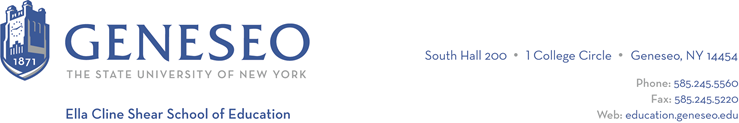 Hello,Below is the weekly newsletter from the Coordinator of Advisement, Certification, and Communication. You’ll find upcoming School of Education events, along with professional development and employment opportunities shared with the SOE Dean’s Office (we don’t vet any of these opportunities, we just post what’s shared with us). If you have any questions or would like to get in touch with the people or organizations offering opportunities, please don’t hesitate to ask. I’m happy to forward any information I have.Announcements:Andrew Biting ‘23 has won a 2024-2025 Fulbright US Student English Teaching Assistant Award to Germany! Find out more on the Geneseo News website.School of Education Events:The Master’s Graduation Ceremony will be held on Friday, May 10th at 6pm. Come celebrate our students graduating from the Reading and Literacy program! For those participating, you’ll need to order specific Master’s-level regalia. For those attending and celebrating, there are no tickets required.The SOE Graduation Celebration will be held on Friday, May 17th at 3:30pm in Wadsworth Auditorium. No tickets required, bring your whole family and friends! We’ll be announcing scholarship winners and celebrating LIVES graduates, too!Geneseo’s commencement ceremony will be Saturday, May 18th and the School of Education ceremony will be 2pm-4pm. Tickets are required for this event, so graduates be sure to follow all of the instructions you’ve received by email.Faculty Activities:Dr. Thea Yurkewecz-Stellato, along with some colleagues, have updated their parent booklet on how to help children become readers. The booklet is free and available online.Dr. Christine Green co-wrote an article published in the Education Policy Analysis Archives: Demands, Tensions, and Resources When Implementing Ambitious Mathematics. The article focuses on the demands and tensions placed on students, teachers, and leaders when implementing an ambitious mathematics curriculum in an urban school setting. It details the different internal and external demands that impact the learning of a new reform-based curriculum, and considers the resources needed to meet the demands and minimize the tensions at different levels. This research is part of a National Science Foundation Grant project. Dr. Abbey Baird presented at the AAQEP Quality Assurance Symposium in Orlando, Florida April 4-5. Dr. Baird presented on the SUNY Educator Preparation Provider Assessment Consortium (EPPAC) which engages providers across the state in methods of inquiry to gather and interpret data to provide evidence and improve educator preparation.Geneseo Event Highlights for Educators:This year’s GREAT Day speaker is Assistant Professor Renée Cummings, is a professor of practice and data activist-in-residence at the University of Virginia’s School of Data Science. She is an artificial intelligence (AI), data, and tech ethicist. She is also a non-resident senior fellow in governance studies at the Center for Technology Innovation at the Brookings Institute and co-director of the AI Equity Lab at the Brookings Institute. Cummings’ talk will be on justice, equity, diversity and inclusion in AI. Professor Cummings will speak on April 24th at 1pm in Wadsworth Auditorium.Geneseo’s Great Give Back is on Thursday, April 25th. The School of Education has a donation page where alumni and other community members can donate directly to the School of Education and our efforts.Employment Opportunities:The Auburn Enlarged City School District is hosting a job fair on Thursday, May 2nd from 5 to 7 p.m. in the Auburn High School gymnasium, located at 250 Lake Ave., Auburn NY. AECSD is seeking certified educators to fill teacher vacancies in Special Education, Science, Physical Education, Art and as Teacher Assistants. We will have a Certification table with information on pathways for career ladders to become a teacher, an administrator, and more! Attendees should bring their resume and also register on OLAS. Applications will be available, as well as staff to assist with creating resumes. AECSD personnel staff will be on hand to answer questions and set up interviews. Food trucks will be available.The California Department of Education has several classroom teacher positions available, including positions at the California School for the Deaf, Fremont.HEROES is currently recruiting interns to join their Fall 2024 program. All interns who join their organization will receive 3 credits (towards graduation) via INTD 395. All positions are completely remote! If you are interested, submit your resume and cover letter to the appropriate hiring manager by April 30th. No prior experience is needed and you will receive ongoing professional development to strengthen your teaching/mentorship practice. If you have any questions, please reach out to info@heroesyouthmentorship.org Teaching Positions: https://www.heroesyouthmentorship.org/staff-opportunities Psychology of Self & Learning Co-InstructorCollege & Career Readiness Co-InstructorFinancial Literacy 101 Co-InstructorThe Art of Storytelling Co-InstructorMentorship Positions: Program Counselor (similar to TA) Success CoachKidStart is looking to hire for multiple positions for our summer session and will be looking for Special Education Teachers for the fall as well.NYC Community School District 28 is hosting a hiring fair on May 21st at York College. Learn about their diverse schools in central and southern Queens by registering here.